The Fifth Sunday of Easter April 28th, 2024 at 10:00 a.m.The Holy Eucharist: Rite II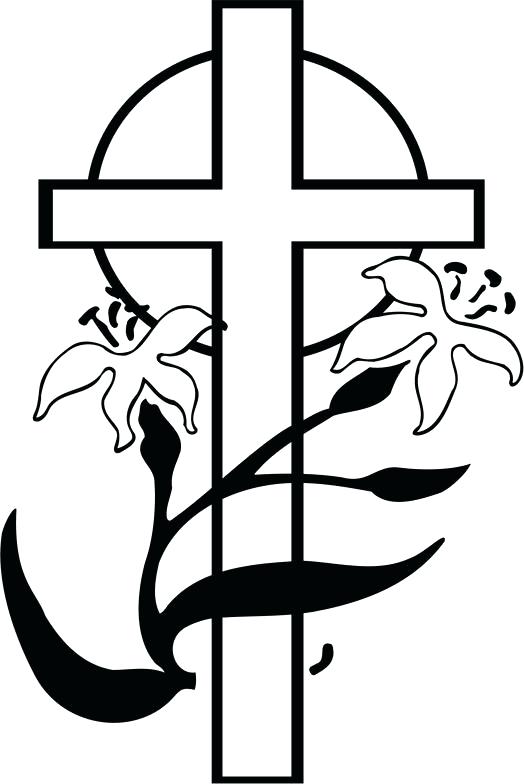 ++++++++++++++++++++++++++++++++++++++++++INFORMATION FOR NEWCOMERS: WELCOME TO CHRIST CHURCH!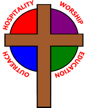 Our motto is true whether you're here for the very first timeor you've been a member for decades –There is a place for you at God's Table!The worship service has two main parts: the Liturgy of the Word, which includes Scripture readings and a sermon, and the Liturgy of the Table, which is also called Holy Eucharist or Communion. You will notice moments in the service when people stand, kneel, bow, and make the sign of the cross. There is no one “right” way to worship, so do what is comfortable for you at any given time in worship. All Baptized Christians are welcome at Christ’s Table for Communion. If you do not wish to receive communion, you may come forward and request a blessing. If you wish to receive communion in your pew, please notify the ushers. And if you need a gluten-free wafer, just let Rev. Michelle know.If you have not been baptized, or if you have questions about Holy Baptism, please talk to The Rev. Dr. Michelle Boomgaard after the service -- the people of Christ Church would love to walk with you to your baptism and beyond!When you enter a Christ Episcopal Church worship service/event, you will be entering an area where photography, video and audio recording may occur. Finally, if you are a visitor, please fill-out a Welcome Card on the back of the pew, so we can add you to our weekly information email the NewsNote. The Holy Eucharist Rite IIPRELUDE: "Sonata in D minor K.9 - ScarlattiOPENING HYMN: “He is risen, He is risen!”                                                                                    Hymnal 180THE LITURGY OF THE WORDOPENING ACCLAMATIONCelebrant: Alleluia! Christ has risen!People:  The Lord is risen indeed. Alleluia!COLLECT FOR PURITYAlmighty God, to you all hearts are open, all desires known, and from you no secrets are hid. Cleanse the thoughts of our hearts by the inspiration of your Holy Spirit, that we may perfectly love you, and worthily magnify your holy Name; through Christ our Lord. Amen.GLORIA                                                                                                                                            Hymnal S278Glory to God in the highest, and peace to his people on earth.Lord God, heavenly King, almighty God and Father,we worship you, we give you thanks, we praise you for your glory.Lord Jesus Christ, only Son of the Father, Lord God, Lamb of God, you take away the sin of the world: have mercy on us; you are seated at the right hand of the Father: receive our prayer.For you alone are the Holy One, you alone are the Lord,you alone are the Most High, Jesus Christ, with the Holy Spirit, in the glory of God the Father. Amen.COLLECT OF THE DAYCelebrant:    The Lord be with you. People:         And also with you. Celebrant:     Let us pray. Almighty God, whom truly to know is everlasting life: Grant us so perfectly to know your Son Jesus Christ to be the way, the truth, and the life, that we may steadfastly follow his steps in the way that leads to eternal life; through Jesus Christ your Son our Lord, who lives and reigns with you, in the unity of the Holy Spirit, one God, forever and ever. Amen.Dieu tout-puissant, te connaître vraiment est la vie éternelle : accorde-nous de connaître si parfaitement ton Fils Jésus Christ, qui est le chemin, la vérité et la vie, que nous pourrons marcher résolument à sa suite sur le chemin qui mène à la vie éternelle ; par Jésus Christ, ton Fils, notre Seigneur, qui vit et règne avec toi, dans l’unité du Saint-Esprit, un seul Dieu, pour les siècles des siècles. Amen.THE LESSONSTHE FIRST READING                                                                                                                     Acts 8:26-40An angel of the Lord said to Philip, “Get up and go toward the south to the road that goes down from Jerusalem to Gaza.” (This is a wilderness road.) So he got up and went. Now there was an Ethiopian eunuch, a court official of the Candace, queen of the Ethiopians, in charge of her entire treasury. He had come to Jerusalem to worship and was returning home; seated in his chariot, he was reading the prophet Isaiah. Then the Spirit said to Philip, “Go over to this chariot and join it.” So Philip ran up to it and heard him reading the prophet Isaiah. He asked, “Do you understand what you are reading?” He replied, “How can I, unless someone guides me?” And he invited Philip to get in and sit beside him. Now the passage of the scripture that he was reading was this:“Like a sheep he was led to the slaughter, 
and like a lamb silent before its shearer, 
so he does not open his mouth.In his humiliation justice was denied him. 
Who can describe his generation? 
For his life is taken away from the earth.”The eunuch asked Philip, “About whom, may I ask you, does the prophet say this, about himself or about someone else?” Then Philip began to speak, and starting with this scripture, he proclaimed to him the good news about Jesus. As they were going along the road, they came to some water; and the eunuch said, “Look, here is water! What is to prevent me from being baptized?” He commanded the chariot to stop, and both of them, Philip and the eunuch, went down into the water, and Philip baptized him. When they came up out of the water, the Spirit of the Lord snatched Philip away; the eunuch saw him no more, and went on his way rejoicing. But Philip found himself at Azotus, and as he was passing through the region, he proclaimed the good news to all the towns until he came to Caesarea.Lector: The Word of the Lord.People:  Thanks be to God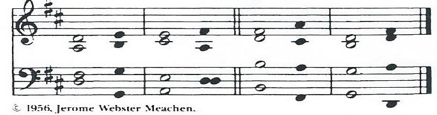 THE RESPONSE                                                                                                              PSALM 22:24-3024 My praise is of him in the great assembly; *
I will perform my vows in the presence of those who worship him.25 The poor shall eat and be satisfied, and those who seek the Lord shall praise him: *
"May your heart live forever!"26 All the ends of the earth shall remember and turn to the Lord, *
and all the families of the nations shall bow before him.27 For kingship belongs to the Lord; *
he rules over the nations.28 To him alone all who sleep in the earth bow down in worship; *
all who go down to the dust fall before him.29 My soul shall live for him; my descendants shall serve him; *
they shall be known as the Lord's forever.30 They shall come and make known to a people yet unborn *
the saving deeds that he has done.THE SECOND LESSON                                                                                                                 1 John 4:7-21         Beloved, let us love one another, because love is from God; everyone who loves is born of God and knows God. Whoever does not love does not know God, for God is love. God's love was revealed among us in this way: God sent his only Son into the world so that we might live through him. In this is love, not that we loved God but that he loved us and sent his Son to be the atoning sacrifice for our sins. Beloved, since God loved us so much, we also ought to love one another. No one has ever seen God; if we love one another, God lives in us, and his love is perfected in us.By this we know that we abide in him and he in us, because he has given us of his Spirit. And we have seen and do testify that the Father has sent his Son as the Savior of the world. God abides in those who confess that Jesus is the Son of God, and they abide in God. So we have known and believe the love that God has for us.God is love, and those who abide in love abide in God, and God abides in them. Love has been perfected among us in this: that we may have boldness on the day of judgment, because as he is, so are we in this world. There is no fear in love, but perfect love casts out fear; for fear has to do with punishment, and whoever fears has not reached perfection in love. We love because he first loved us. Those who say, "I love God," and hate their brothers or sisters, are liars; for those who do not love a brother or sister whom they have seen, cannot love God whom they have not seen. The commandment we have from him is this: those who love God must love their brothers and sisters also. Lector: The Word of the Lord.People:  Thanks be to God.GOSPEL ACCLAMATION: “Alleluia, Alleluia”                                                                      Hymnal 178, v.4GOSPELCelebrant: The Holy Gospel of our Lord Jesus Christ according to John (John 15:1-8).People:   Glory to you, Lord Christ.Jesus said to his disciples, ”I am the true vine, and my Father is the vine grower. He removes every branch in me that bears no fruit. Every branch that bears fruit he prunes to make it bear more fruit. You have already been cleansed by the word that I have spoken to you. Abide in me as I abide in you. Just as the branch cannot bear fruit by itself unless it abides in the vine, neither can you unless you abide in me. I am the vine, you are the branches. Those who abide in me and I in them bear much fruit, because apart from me you can do nothing. Whoever does not abide in me is thrown away like a branch and withers; such branches are gathered, thrown into the fire, and burned. If you abide in me, and my words abide in you, ask for whatever you wish, and it will be done for you. My Father is glorified by this, that you bear much fruit and become my disciples.” Celebrant: The Gospel of the Lord.People:     Praise to you, Lord Christ.Sermon                                               The Rev. Dr. Michelle BoomgaardTHE NICENE CREED                                                                       SYMBOLE DE NICÉEWe believe in one God, the Father, the Almighty,            Nous croyons en un seul Dieu, le Père tout-puissant, maker of heaven and earth, of all that is,                          Créateur du ciel et de la terre, seen and unseen. We believe in one Lord,                         De toutes les choses visibles et invisibles.Jesus Christ, the only Son of God,                                     Nous croyons en un seul Seigneur, Jésus Christ, eternally begotten of the Father, God from God,             Le Fils unique de Dieu,Light from Light, true God from true God,                     Endgendré du Père avant tous les siècles, begotten, not made, of one Being with the Father.          Dieu né de Dieu, Lumière née de la Lumière,Through him all things were made.                                  Vrai Dieu né du vrai Dieu, Engendré, non pas crée,For us and for our salvation he came down                     Un seul être avec le Père, Et par lui tout a été fait.from heaven, by the power of the Holy Spirit                  Pour nous et pour notre salut,he became incarnate from the Virgin Mary,                    Il est descendu des cieux, and was made man. For our sake he was                         Il s’est incarné par le saint-Esprit en la Vierge Marie,crucified under Pontius Pilate;                                  Et s’est fait homme. Crucifié pour nous sous Ponce Pilate,he suffered death and was buried.                                    Il a souffert la Passion,On the third day he rose again in accordance                 Il a été mis au tombeau,with the Scriptures; he ascended into heaven                 Il est ressuscité le troisième jour, selon les Écritures ;and is seated at the right hand of the Father.                 Il est monté aux cieux,He will come again in glory to judge the living              Il siège à la droite du Père,and the dead, and his kingdom will have no end.          Il reviendra dans la gloire pour juger We believe in the Holy Spirit, the Lord,                         les vivants et les morts, the giver of life, who proceeds from the Father,            Et son règne n’aura pas de fin.and the Son. With the Father and the Son he                Nous croyons en l’Esprit saint,is worshiped and glorified, He has spoken                     Qui est Seigneur et qui donne la vie,through the Prophets. We believe in one holy               Que procède du Père et du Fils,catholic and apostolic Church.                                        Avec le Père et le Fils, il reçoit même We acknowledge one baptism                                          adoration et même gloire; Il a parlé par les Prophètes.for the forgiveness of sins.                                                Nous croyons en l’Église une, sainte,We look for the resurrection of the dead,                       catholique et apostolique.and the life of the world to come. Amen.                        Nous reconnaissons us seul baptême pour                                                                                le pardon des péchés. Nous attendons la résurrection des morts                                                                                            Et la vie du monde à venir. Amen.     THE PRAYERS OF THE PEOPLEIn peace, we pray to you Lord God. Congregational responses are in bold.Blessed are you eternal God,
to be praised and glorified forever.Hear us as we pray for the unity of the Church.
May we all be one, that the world may come to know you.Grant that every member of the Church may truly and humbly serve you,
that the life of Christ may be revealed in usWe remember those who have died.
Into your hands we commend them.
We praise you for all your saints who have entered eternal glory.
May we also come to share your heavenly kingdom.Have compassion on those who suffer from sickness, grief or trouble, especially Mary Allardyce, Marj Vasileff, Pat, Marilyn Howat, Jeanie Everingham, Bonnie Bingman, Anita Beardsell, Don Rode, Diana DeVoe, Sandi Eyman, Margaret Mattox, Joy Bartenstein, Dodi Holmes, Martha Chaney, Charlene Schreiber, Alice Kelly, Barb Kelly, and Traudie Milleck.In your presence may they find strength. Look with kindness on our homes and families, and all who celebrate birthdays and anniversaries this week. Grant that your love may grow in our hearts.Make us alive to the needs of our community, and bless the holy work of for this city, for every city and community, and for those who live in them, especially Clark County Literacy Coalition, Episcopal Community Ministries, Second Harvest Food Bank, Shelter, Inc. and Springfield Soup Kitchen. In the Northwest Region cycle of prayer, we pray for Trinity, Troy; St. Paul’s, Oakwood; Christ Church, Xenia, and Epiphany, Urbana.Help us to share one another’s joys and burdens.Inspire and lead those who hold authority in the nations of the world.
Guide us and all people in the way of justice and peace.For Justin, Archbishop of Canterbury; Michael, our Presiding Bishop; Kristin, our Bishop, and Michelle, our rector; and all who minister in Christ, that they may be firmly rooted in your truth and love. Inspire us and give us courage to proclaim your Gospel of ResurrectionThe celebrant adds a concluding collect.THE PEACEANNOUNCEMENTSOFFERTORY: "A Simple Faith" - Brakett and Bradbury/arr. NelsonPRESENTATION OF THE GIFTS                                                                                             Hymnal 380, v. 3Praise God from whom all blessings flow;praise him, all creatures here below;praise him above, ye heavenly host:praise Father, Son and Holy Ghost                                THE HOLY COMMUNIONTHE GREAT THANKSGIVING: EUCHARISTIC PRAYER C                                                         Celebrant 	The Lord be with you.People 	And also with you.Celebrant	Lift up your hearts.People 	We lift them to the Lord.Celebrant	Let us give thanks to the Lord our God.People		It is right to give God thanks and praise.God of all power, Ruler of the Universe, you are worthy of glory and praise. Glory to you for ever and ever.At your command all things came to be: the vast expanse of interstellar space, galaxies, suns, the planets in their courses, and this fragile earth, our island home. By your will they were created and have their being.From the primal elements you brought forth the human race, and blessed us with memory, reason, and skill. You made us the stewards of creation. But we turned against you, and betrayed your trust; and we turned against one another. Have mercy, Lord, for we are sinners in your sight.Again and again, you called us to return. Through prophets and sages you revealed your righteous Law. And in the fullness of time you sent your only Son, born of a woman, to fulfill your Law, to open for us the way of freedom and peace.  By his blood, he reconciled us. By his wounds, we are healed.And therefore we praise you, joining with the heavenly chorus, with prophets, apostles, and martyrs, and with all those in every generation who have looked to you in hope, to proclaim with them your glory, in their unending hymn:Holy, holy, holy Lord, God of power and might,                                                                            Hymnal S125heaven and earth are full of your glory.Hosanna in the highest.  Hosanna in the highest.Blessed is he who comes in the name of the Lord.Hosanna in the highest.  Hosanna in the highest.And so, Father, we who have been redeemed by him, and made a new people by water and the Spirit, now bring before you these gifts. Sanctify them by your Holy Spirit to be the Body and Blood of Jesus Christ our Lord.On the night he was betrayed he took bread, said the blessing, broke the bread, and gave it to his friends, and said, “Take, eat: This is my Body, which is given for you. Do this for the remembrance of me.”After supper, he took the cup of wine, gave thanks, and said, “Drink this, all of you: This is my Blood of the new Covenant, which is shed for you and for many for the forgiveness of sins. Whenever you drink it, do this for the remembrance of me.”  Remembering now his work of redemption, and offering to you this sacrifice of thanksgiving,We celebrate his death and resurrection, as we await the day of his coming.Lord God of our Ancestors; God of Abraham and Sarah, Isaac and Rebecca, Jacob and Rachel and Leah; God and Father of our Lord Jesus Christ: Open our eyes to see your hand at work in the world about us. Deliver us from the presumption of coming to this Table for solace only, and not for strength; for pardon only, and not for renewal. Let the grace of this Holy Communion make us one body, one spirit in Christ, that we may worthily serve the world in his name.   Risen Lord, be known to us in the breaking of the Bread.Accept these prayers and praises, Father, through Jesus Christ our great High Priest, to whom, with you and the Holy Spirit, your Church gives honor, glory, and worship, from generation to generation. Amen.And now, as our Savior Christ has taught us, we are bold to say,Our Father, who art in heaven,                       Notre Père, qui es aux cieux,hallowed be thy name,                                      Que ton nom soit sanctifé;thy kingdom come, thy will be done,               Que ton règne vienne ; que ta volonté soit faiteon earth as it is in heaven.                                Sur la terre comme au ciel.Give us this day our daily bread.                     Donne-nous aujourd’hui notre pain de ce jour.                          And forgive us our trespasses,                         Pardonne-nous nos offenses,as we forgive those who trespass against us.  Comme nous pardonnons aussi À ceux qui nous ont offensés.And lead us not into temptation,                      Et nous laisse pas entrer en tentation,but deliver us from evil.                                    Mais délivre-nous du mal.For thine is the kingdom,                                  Car c’est à toi qu’appartiennent le règne,and the power, and the glory,                           La puissance et la gloire, forever and ever. Amen.                                   Pour les siècles des siècles. Amen.THE BREAKING OF THE BREAD                                                                                                   Hymnal S155                                                                    Alleluia, alleluia, alleluia.Christ our Passover is sacrificed for us;therefore let us keep the feast.Alleluia, alleluia, alleluia.THE INVITATION TO COMMUNION COMMUNION HYMN: “Like the murmur of the dove’s song”                                                        Hymnal 513PRAYER AFTER COMMUNION- Celebrant and people togetherEternal God, heavenly Father, you have graciously accepted us as living members of your Son our Savior Jesus Christ, and you have fed us with spiritual food  in the Sacrament of his Body and Blood. Send us now into the world in peace, and grant us strength and courage to love and serve you with gladness and singleness of heart; through Christ our Lord. Amen.THE BLESSINGThe God of peace, who brought again from the dead our Lord Jesus Christ, the great Shepherd of the sheep, through the blood of the everlasting covenant, make you perfect in every good work to do his will, working in you that which is well-pleasing in his sight; and the blessing of God Almighty, the Father, the Son, and the Holy Spirit, be among you, and remain with you always. Amen. CLOSING HYMN: “The angel said to Philip”                                                                          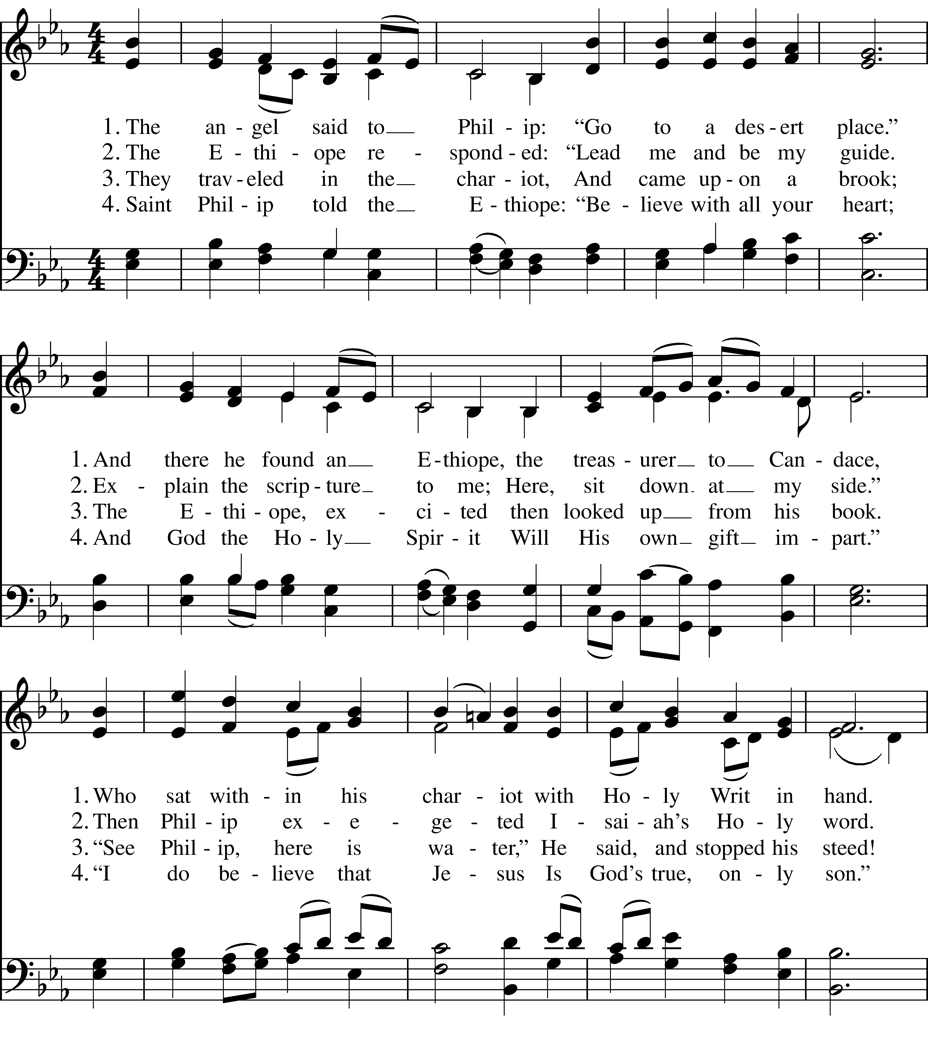 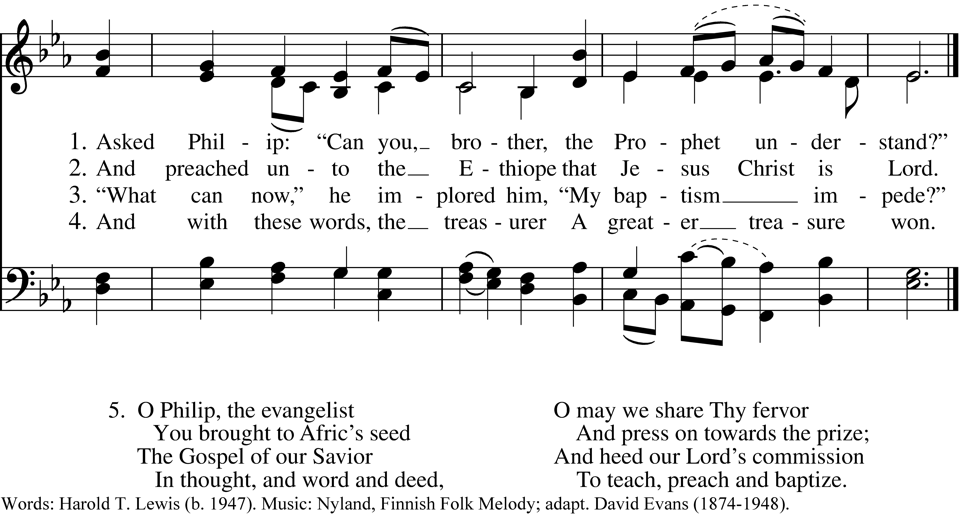 THE DISMISSAL     Celebrant: Go in peace to love and serve the Lord. Alleluia, alleluia!  	                       People:      Thanks be to God. Alleluia, alleluia! POSTLUDE: "At the Lamb's High Feast We Sing" - Salzburg/arr. CallahanAltar FlowersIn thanksgiving of friends and family by Dan and Judy McGregor.Announcements from Christ ChurchPastoral emergenciesIf you need to reach Rev. Michelle for a pastoral emergency, the number is (937) 505-0141. For non-emergencies, you can call the office at (937) 323-8651 or email Rev. Michelle at mboomgaard@christspringfield.org.Adult Forum in April ~ Episcopal Things…April 28 – Updates from Province V – This year, Rev. Michelle was elected to serve as the clergy delegate to Province V synod, happening in April. Join us for an overview of what happened there.Bible Study Bring Your Own Bible Study will be held on Wednesdays from 4 to 5 pm in Hollenbeck House. Join us for fellowship, insight, and maybe a little inspiration as we study the book of Genesis together. Feel free to bring your favorite Bible translation to read and discuss. Hope Rising Convocation with Bishop White for the Northwest RegionApril 28th, at 4 pm St. George's, DaytonAll congregations in our region are encouraged to participate in a special service and reception to welcome our new bishop, The Rt. Rev. Kristin Uffelman White! We will begin with Choral Evensong followed by a special reception to hear from Bishop White, have conversation with her,  and learn more about the congregations in our area. Although it is not essential for you to RSVP, it will be helpful. Please go to https://forms.gle/zHD7Bezhjc8ddgyKA to RSVP.  This will be held at St. George's, 5520 Far Hills Avenue, Dayton, OH 45429. Kroger Plus CardFor participating Kroger Plus Card holders, April is Annual Re-Enrollment Month! Just follow the instructions listed below, and Christ Church receives a rebate based on your purchases for another year! This needs to be completed by April 30th. Access www.krogercommunityrewards.com Sign in with your email address and password Click on “My Account” Scroll down to Community Rewards Click “Edit” Enter our organization number (80354) and click “Search” The church’s information will appear Click on “Enroll” That’s it! Baptism The next opportunity for Holy Baptism at Christ Church will be the Feast of Pentecost on Sunday, May 19th. Baptism is available during the 10 am service. If you or someone in your family is considering baptism (or if you want to know more), please contact Rev. Michelle for pre-baptismal counseling and planning at mboomgaard@christspringfield.org or call the Church Office (937-323-8651). Christ Church has an option for online giving through the church’s website.    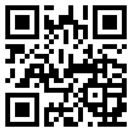 Go to christspringfield.org or use the QR code Go to the tab in the upper right-hand corner marked “Online Giving”Click on the online giving link in blueFill in the amount you would like to giveNext, use the drop box Pledged Giving for a Pledge or Miscellaneous Giving for other givingIf you choose Miscellaneous Giving, there is another memo drop box for the type of giving-choose oneFill out the rest of the formPress ContinueOn the next page, press continueThen enter your billing informationThank you!- If you have questions or concerns, please contact Kelly Zeller at zellerk0611@gmail.com.Ministers for April 28th, 2024Altar Guild: Cathy Yeazell and Gretchen HicksChalice: Brian ShelburneLector: Keith DoubtUshers: Sally Schwartz and Bill HicksVideographer: Truss, IncCoffee Hour Host: Linda MortensenGeneral InformationRector: The Rev. Dr. Michelle BoomgaardSenior Warden: Scott YeazellJunior Warden: Steve Sharp Treasurer: Ken BladhClerk of Vestry: Kelly ZellerVestry at Large: Joy Meyers, Marjory Wentworth, Anne Strothman, Bill Hicks, Lori Swafford, and Rick EveringhamParish Administrator & Program Coordinator: Kelly ZellerDirector of Music: Dr. Christopher DurrenbergerFacility Manager: Paul McAfeeBookkeeper: Tina Knox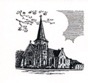    Christ Episcopal Church409 East High StreetSpringfield, Ohio 45505937-323-8651www.christspringfield.org